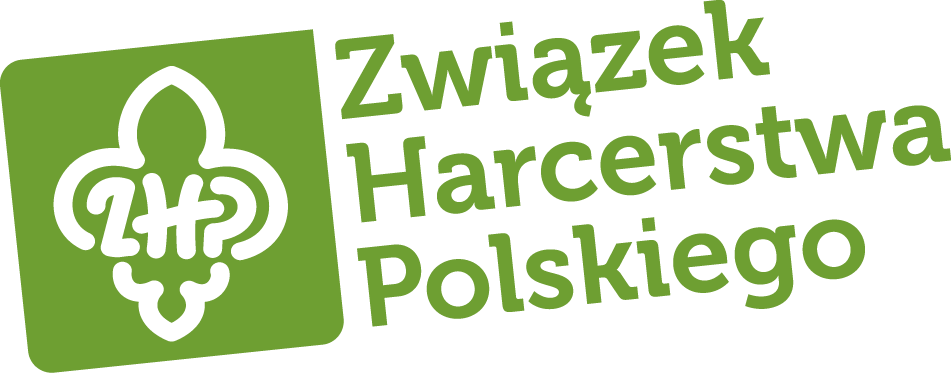 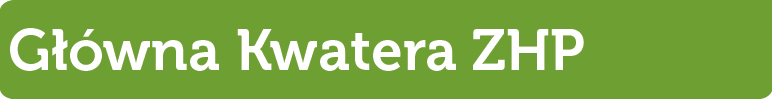             ul. M. Konopnickiej 6, 00-491 Warszawa            tel. +48 22 339 06 45, fax +48 22 339 06 06            sekretariat@zhp.pl, www.zhp.pl            NIP: 526-025-14-40, REGON: 007025173, 
            KRS: 0000094699            mBank S.A. 66 1140 1010 0000 5392 2900 1001            Organizacja pożytku publicznegoSzanowni Państwo,pod adresem deklaracja.zhp.pl znajduje się elektroniczna zgoda na przynależność Państwa dziecka do Związku Harcerstwa Polskiego, którą powinni wypełnić rodzice lub opiekunowie prawni. W trakcie wypełniania system będzie pytał o kilka informacji, które znajdą Państwo w poniższej tabeli.Czuwaj!pwd. Imię Nazwiskodrużynowytel. 000 000 000ChorągiewHufiecPełna nazwa gromady/drużynySłużbowy adres e-mail drużynowego